Letter of Notifications[X]	Undergraduate Curriculum Council  [ ]	Graduate CouncilSigned paper copies of proposals submitted for consideration are no longer required. Please type approver name and enter date of approval.  Email completed proposals to curriculum@astate.edu for inclusion in curriculum committee agenda.If you require to fill out a Letter of Notification, please email curriculum@astate.edu or contact Academic Affairs and Research at (870) 972-2030 for guidance PRIOR TO submitting these through the curricular process. 1.Contact Person (Name, Email Address, Phone Number)Marcie Hayes, Dept. of Communication, mhayes@astate.edu, (870) 972-3091Purpose: Create Certificate in Public Relations and AdvertisingBulletin ChangesAssessment (not for Bulletin)LETTER OF NOTIFICATION – 8UNDERGRADUATE CERTIFICATE PROGRAM (6-21 SEMESTER CREDIT HOURS)1.	Institution submitting request:   Arkansas State UniversityContact person/title: Marceline Hayes, Chair, Department of CommunicationPhone number/e-mail address: 870-972-2816Proposed effective date: Fall 2019Name of proposed Undergraduate Certificate Program (Program must consist of 6-21 semester credit hours):  Public Relations and AdvertisingProposed CIP Code: 09.0900/5Reason for proposed program implementation: 


Provide the following:Curriculum outline - List of courses in new program – Underline required coursesSTCM 2143, Strategic Writing ISTCM 3003, Principles of Public Relations or STCM 3023, Principles of Advertising or STCM, 3043 Principles of Strategic Communication STCM 3333, Advertising Strategy and SalesSelect two of the following:STCM 3013, Public Relations Tools and TechniquesSTCM 3033, Advertising Elements and ExecutionSTCM 4113, Integrated Marketing CommunicationsSTCM 4603, Crisis Communication STCM 4633, Trending TopicsTotal semester credit hours required for proposed program (Program range: 6-21 semester credit hours)

15
New courses and new course descriptionsNone.Program goals and objectives
The program will prepare students to create, execute, and manage integrated advertising and public relations strategies and tactics such as strategic communication campaigns as well as serve clients as account managers. Students will be prepared to meet the needs of a cross-section of the advertising and public relations industry. Expected student learning outcomes:Students will apply professional ethical principles and practices appropriate to the audience, purpose, and context.Students will create messages appropriate to the audience, purpose, and context using clear and appropriate forms of writing, tools, technology, and researchStudents will employ communication perspectives, principles, concepts, and theories to create, interpret, evaluate communication messages.Documentation that program meets employer needsStudent demand (projected enrollment) for proposed program

30
Program approval letter from licensure/certification entity, if required

N/A
Name of institutions offering similar programs and List the institution(s) used as model to develop proposed program

University of MemphisUniversity of Missouri

Modeled using courses from Arkansas State University B.S. in Strategic Communication program
Scheduled program review date (within 10 years of program implementation)

Spring 2022Institutional curriculum committee review/approval date:
Will this program be offered on-campus, off-campus, or via distance delivery?  If yes, indicate mode of distance delivery.  Mark *distance technology courses.

On-campus Identify off-campus location. Provide a copy of email notification to other institutions in the area of the proposed off-campus program offering.

N/AProvide additional program information if requested by ADHE staff.President/Chancellor Approval Date:Board of Trustees Notification Date:Chief Academic Officer:								Date:For Academic Affairs and Research Use OnlyFor Academic Affairs and Research Use OnlyCIP Code:  Degree Code:Department Curriculum Committee ChairCOPE Chair (if applicable)Department Chair: General Education Committee Chair (If applicable)                         College Curriculum Committee ChairUndergraduate Curriculum Council ChairCollege Dean. Graduate Curriculum Committee ChairVice Chancellor for Academic AffairsInstructions Please visit http://www.astate.edu/a/registrar/students/bulletins/index.dot and select the most recent version of the bulletin. Copy and paste all bulletin pages this proposal affects below. Follow the following guidelines for indicating necessary changes. *Please note: Courses are often listed in multiple sections of the bulletin. To ensure that all affected sections have been located, please search the bulletin (ctrl+F) for the appropriate courses before submission of this form. - Deleted courses/credit hours should be marked with a red strike-through (red strikethrough)- New credit hours and text changes should be listed in blue using enlarged font (blue using enlarged font). - Any new courses should be listed in blue bold italics using enlarged font (blue bold italics using enlarged font)You can easily apply any of these changes by selecting the example text in the instructions above, double-clicking the ‘format painter’ icon   , and selecting the text you would like to apply the change to.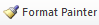 Please visit https://youtu.be/yjdL2n4lZm4 for more detailed instructions.Program-Level Outcome 1 (from question #23)Assessment MeasureSenior Knowledge Exam – DirectStudent Awards – DirectAssessment TimetableWho is responsible for assessing and reporting on the results?Program-Level Outcome 2 (from question #23)Assessment MeasureSenior Knowledge Exam – DirectStudent Awards – DirectAssessment TimetableWho is responsible for assessing and reporting on the results?Program-Level Outcome 3 (from question #23)Assessment MeasureSenior Knowledge Exam – DirectStudent Awards – DirectAssessment TimetableWho is responsible for assessing and reporting on the results?